О внесении измененийв постановление Администрации города Когалыма от 15.06.2018 №1303В соответствии с Уставом города Когалыма, постановлением Администрации города Когалыма от 11.10.2013 №2901 «Об утверждении муниципальной программы «Содействие занятости города Когалыма»:1. В постановление Администрации города Когалыма от 15.06.2018 №1303 «Об утверждении порядка реализации права на участие в осуществлении отдельных государственных полномочий по организации и финансированию проведения оплачиваемых общественных работ, временного трудоустройства несовершеннолетних граждан в возрасте от 14 до 18 лет в свободное от учёбы время, безработных граждан, испытывающих трудности в поиске работы» (далее – постановление) внести следующее изменения:1.1. В преамбуле постановления слова «постановлением Правительства Российской Федерации от 14.07.1997 №875 «Об утверждении Положения об организации общественных работ» исключить;1.2.  В приложение к постановлению (далее – порядок):1.2.1. абзац четвёртый пункта 1.3 раздела 1 порядка изложить в следующей редакции:«- временные работы, выполняемые на общественных работах безработными гражданами, а также гражданами, ищущими работу, в соответствии с Перечнем видов общественных работ, выполняемых на территории Ханты-Мансийского автономного округа - Югры, утверждённых постановлением Правительства Ханты-Мансийского автономного округа - Югры от 24.01.2007              №9-п;»;1.2.2. подпункт 3.2.1  пункта 3.2 раздела 3 порядка исключить.2. Управлению экономики Администрации города Когалыма (Е.Г.Загорская) направить в юридическое управление Администрации города Когалыма текст постановления, его реквизиты, сведения об источнике официального опубликования в порядке и сроки, предусмотренные распоряжением Администрации города Когалыма от 19.06.2013 №149-р «О мерах по формированию регистра муниципальных нормативных правовых актов Ханты-Мансийского автономного округа – Югры» для дальнейшего направления в Управление государственной регистрации нормативных правовых актов Аппарата Губернатора Ханты-Мансийского автономного округа – Югры.	3. Опубликовать настоящее постановление в газете «Когалымский вестник» и разместить на официальном сайте Администрации города Когалыма в  информационно-телекоммуникационной сети «Интернет» (www.admkogalym.ru).4. Контроль за выполнением постановления возложить на заместителя главы города Когалыма Т.И.Черных.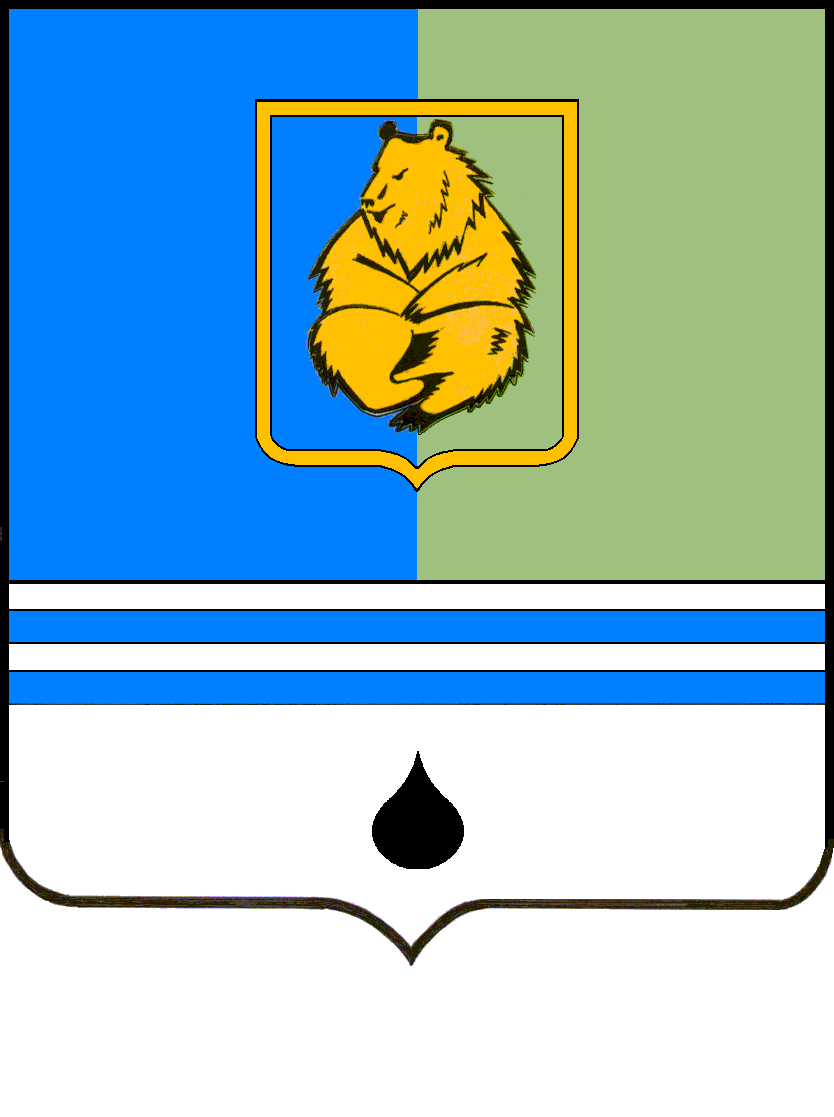 ПОСТАНОВЛЕНИЕАДМИНИСТРАЦИИ ГОРОДА КОГАЛЫМАХанты-Мансийского автономного округа - ЮгрыПОСТАНОВЛЕНИЕАДМИНИСТРАЦИИ ГОРОДА КОГАЛЫМАХанты-Мансийского автономного округа - ЮгрыПОСТАНОВЛЕНИЕАДМИНИСТРАЦИИ ГОРОДА КОГАЛЫМАХанты-Мансийского автономного округа - Югрыот [Дата документа] № [Номер документа]